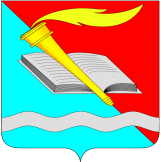 РОССИЙСКАЯ ФЕДЕРАЦИЯСОВЕТ ФУРМАНОВСКОГО МУНИЦИПАЛЬНОГО РАЙОНА СЕДЬМОГО СОЗЫВАИВАНОВСКАЯ ОБЛАСТЬРЕШЕНИЕот 30 апреля 2020 года                                   					           № 48г. Фурманов                                                 Об утверждении перечня  имущества, принимаемого в муниципальную собственность Фурмановского муниципального района из собственности Тихонова Алексея АлександровичаВ соответствии с Федеральным законом от 06.10.2003 № 131-ФЗ «Об общих принципах организации местного самоуправления в Российской Федерации», Порядком приема-передачи в  муниципальную собственность Фурмановского муниципального района имущества, находящегося в собственности юридических и физических лиц, утвержденным Решением Совета Фурмановского муниципального района от 28.02.2019 №11, с учетом постановления администрации Фурмановского муниципального района  от 21.04.2020 № 301 «Об утверждении протокола заседания комиссии по приемке имущества в муниципальную собственность Фурмановского муниципального района из собственности физического лица», руководствуясь Уставом Фурмановского муниципального района,  Совет Фурмановского муниципального районаРЕШИЛ:Утвердить Перечень движимого имущества, принимаемого в муниципальную собственность Фурмановского муниципального района из собственности Тихонова Алексея Александровича в соответствии с Приложением.Право собственности Фурмановского муниципального района  возникает с момента подписания акта приема-передачи имущества. Администрации Фурмановского муниципального района:3.1. Оформить акт приема-передачи имущества, указанного в Приложении;3.2. Включить имущество,  указанное  в  Приложении  в  Единый  реестр  муниципальной  собственности Фурмановского муниципального района.4. Настоящее Решение вступает в силу с момента его подписания.5. Опубликовать Решение в «Вестнике администрации Фурмановского муниципального района и Совета Фурмановского муниципального района», а также разместить на официальном сайте Администрации Фурмановского муниципального района (www.furmanov.su) в информационно-телекоммуникационной сети «Интернет».6. Контроль за исполнением Решения возложить на постоянную комиссию Совета Фурмановского муниципального района по вопросам местного самоуправления.          Приложение  к Решению Совета Фурмановского муниципального района от 30.04.2020 г.  № 47Перечень движимого имущества, принимаемого в муниципальную собственность Фурмановского муниципального района из собственности Тихонова Алексея АлександровичаГлава Фурмановского муниципального районаР.А.СоловьевПредседатель Совета Фурмановского муниципального района                                                   Г.В.Жаренова№ п/пНаименование и адрес камеры Кол-воЦенаСтои-мость№ п/пНаименование и адрес камеры Кол-воЦенаСтои-мость123451.IP- камера EL IB 2.1(3.6)_H265, расположенная по адресу: г. Фурманов, ул. Социалистическая, д. 7 (на Славянку)11 7001 7002IP- камера EL IB 2.1(3.6)_H265, расположенная по адресу: г. Фурманов, ул. Студнева, д. 3 (библиотека)11 7001 7003IP- камера EL IB 2.1(3.6)_H265, расположенная по адресу: г. Фурманов, ул. Социалистическая, д. 37;11 7001 7004IP- камера EL IB 2.1(3.6)_H265, расположенная по адресу: г. Фурманов, ул. Революционная, д. 13 (трактир)11 7001 7005IP- камера EL IB 2.1(3.6)_H265, расположенная по адресу: г. Фурманов, ул. Революционная, д. 15 (на фабрику)11 7001 7006IP- камера EL IB 2.1(3.6)_H265, расположенная по адресу: г. Фурманов, ул. Революционная, д. 15 (на перекресток)11 7001 7007IP- камера EL IB 2.1(3.6)_H265, расположенная по адресу: г. Фурманов, ул. Возрождения, д. 711 7001 7008IP- камера EL IB 2.1(3.6)_H265, расположенная по адресу: г. Фурманов, ул. Возрождения, д. 911 7001 7009IP- камера EL IB 2.1(3.6)_H265, расположенная по адресу: г. Фурманов, ул. Возрождения, д. 11 (на дорогу)11 7001 7001011IP- камера EL IB 2.1(3.6)_H265, расположенная по адресу: г. Фурманов, ул. Возрождения, д. 11 (во двор)11 7001 70011IP- камера EL IB 2.1(3.6)_H265, расположенная по адресу: г. Фурманов, ул. Возрождения, д. 2911 7001 70012IP- камера EL IB 2.1(3.6)_H265, расположенная по адресу: г. Фурманов, ул. Возрождения, д. 1811 7001 70013IP- камера EL IB 2.1(3.6)_H265, расположенная по адресу: г. Фурманов, ул. Возрождения, д. 32 (двор)11 7001 70014IP- камера EL IB 2.1(3.6)_H265, расположенная по адресу: г. Фурманов, ул. Возрождения, д. 36 (гаражи)11 7001 70015IP- камера EL IB 2.1(3.6)_H265, расположенная по адресу: г. Фурманов, ул. Возрождения, д. 36 (школа);11 7001 70016IP- камера EL IB 2.1(3.6)_H265, расположенная по адресу: г. Фурманов, ул. Возрождения, д. 30 (к магазину «Пятерочка»)11 7001 70017IP- камера EL IB 2.1(3.6)_H265, расположенная по адресу: . г. Фурманов, ул. Возрождения, д. 30 (к мосту)11 7001 70018IP- камера EL IB 2.1(3.6)_H265, расположенная по адресу: г. Фурманов, ул. Яковлевская, д. 5 (переезд)11 7001 70019IP- камера EL IB 2.1(3.6)_H265, расположенная по адресу: г. Фурманов, ул. Яковлевская (гаражи, чермет)11 7001 70020IP- камера EL IB 2.1(3.6)_H265, расположенная по адресу: г. Фурманов, ул. 1-ая Гороховская, д.59 (магазин «Монета»)11 7001 70021IP- камера EL IB 2.1(3.6)_H265, расположенная по адресу: г. Фурманов, ул. Острецовская, д. 411 7001 70022IP- камера EL IB 2.1(3.6)_H265, расположенная по адресу: г. Фурманов, ул. 1-е Августа, д. 3411 7001 70023IP- камера EL IB 2.1(3.6)_H265, расположенная по адресу: г. Фурманов, ул. Кремлевская, д. 7 (гаражи)11 7001 70024IP- камера EL IB 2.1(3.6)_H265, расположенная по адресу: г. Фурманов, ул. Кремлевская, д. 7 (въезд)11 7001 70025IP- камера EL IB 2.1(3.6)_H265, расположенная по адресу: г. Фурманов, ул. Маяковского, д. 27 в сторону Мичурина11 7001 70026IP- камера EL IB 2.1(3.6)_H265, расположенная по адресу: г. Фурманов, ул. Маяковского, д. 27 в сторону железной дороги11 7001 70027IP- камера EL IB 2.1(3.6)_H265, расположенная по адресу: г. Фурманов, ул. 1-я Волгоградская, д. 1611 7001 70028IP- камера EL IB 2.1(3.6)_H265, расположенная по адресу: г. Фурманов, ул. Д. Бедного, д. 31             (во двор)11 7001 70029IP- камера EL IB 2.1(3.6)_H265, расположенная по адресу: г. Фурманов, ул. Д. Бедного, д. 31 (дорога)11 7001 70030IP- камера EL IB 2.1(3.6)_H265, расположенная по адресу: г. Фурманов, ул. Д. Бедного, д. 4711 7001 70031IP- камера EL IB 2.1(3.6)_H265, расположенная по адресу: г. Фурманов, ул. Д. Бедного, д. 7211 7001 70032IP- камера EL IB 2.1(3.6)_H265, расположенная по адресу: г. Фурманов, ул. Тимирязева, д. 2911 7001 70033IP- камера EL IB 2.1(3.6)_H265, расположенная по адресу: г. Фурманов, ул. Тимирязева, д. 3911 7001 70034IP- камера EL IB 2.1(3.6)_H265, расположенная по адресу: г. Фурманов, ул. Тимирязева, д. 4511 7001 70035IP- камера EL IB 2.1(3.6)_H265, расположенная по адресу: г. Фурманов, ул. Тимирязева, д. 1411 7001 70036IP- камера EL IB 2.1(3.6)_H265, расположенная по адресу: г. Фурманов, ул. Мичурина, д. 411 7001 70037IP- камера EL IB 2.1(3.6)_H265, расположенная по адресу: г. Фурманов, ул. Жуковского, д. 21 (помойка)11 7001 70038IP- камера EL IB 2.1(3.6)_H265, расположенная по адресу: г. Фурманов, ул. Жуковского, д. 21 (въезд)11 7001 70039IP- камера EL IB 2.1(3.6)_H265, расположенная по адресу: г. Фурманов, ул. Хлебникова, д. 3711 7001 70040IP- камера EL IB 2.1(3.6)_H265, расположенная по адресу: г. Фурманов, ул. Крестьянская, д. 511 7001 70041IP- камера EL IB 2.1(3.6)_H265, расположенная по адресу: г. Фурманов, ул. Пролетарская, д. 511 7001 70042IP- камера EL IB 2.1(3.6)_H265, расположенная по адресу: г. Фурманов, ул. Ивановская, д. 111 7001 70043IP- камера EL IB 2.1(3.6)_H265, расположенная по адресу: г. Фурманов, ул. Февральская, д. 311 7001 70044IP- камера EL IB 2.1(3.6)_H265, расположенная по адресу: г. Фурманов, ул. Яковлевская, д. 2 в сторону рынка(Малахит)11 7001 70045IP- камера EL IB 2.1(3.6)_H265, расположенная по адресу: г. Фурманов, ул. Яковлевская, д. 2 в сторону базы (Малахит)11 7001 70046IP- камера EL IB 2.1(3.6)_H265, расположенная по адресу: г. Фурманов, ул. Студнева, д. 3 библиотека (на бюст Дудину)11 7001 70047IP- камера EL IB 2.1(3.6)_H265, расположенная по адресу: поворот на Фурманов после Широково (Заправка Лукойл)21 7003 40048IP- камера EL IB 2.1(3.6)_H265, расположенная по адресу: г. Фурманов, ул. Возрождения, 32 на Красное-Белое11 7001 70049IP- камера EL IB 2.1(3.6)_H265, расположенная по адресу: г. Фурманов, ул. Социалистическая, д. 7 (на перекресток)11 7001 700